Request form: AQP AGE RELATED HEARING LOSS- HIGHLY CONFIDENTIAL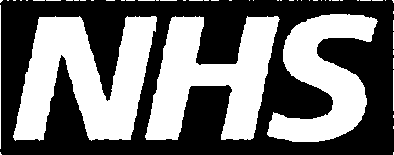 AUDIOLOGY REQUEST FORM (ADULTS)Buckinghamshire and Oxfordshire ClusterPlease complete and fax to provider of choice:PLEASE NOTE - IT IS LIKELY THAT PATIENTS WILL BE AGED OVER 55 TO HAVE AGE RELATED HEARING LOSSPatient IDUBRNNHS Number Name AddressReferring Clinician Name Qualifications GMC/wC No.Referring CCG CodeReferring Practice CodeDate of BirthHome telephoneWork telephoneMobiletelephone EmailSexEthnicityInterpreter languageReligion DisabilityReason for DisabilityAddressUrgent telephone*Fax*clinical enquires use onlyIf you have answered Yes to any of the questions above please ensure that you include any relevant information in the relevant past medical history section.IReferrer's Signature I	IDate of request IAccessible Information Needs(AIS):AQP ADULT HEARING SERVICES:SCRIVENS LTD BRANCH CONTACT DETAILSChipping NortonScrivens Opticians and The Hearing Company 8 High StreetChipping Norton, Oxen, OX7 5AD Tel: 01608 642949 Fax:01608643765DidcotScrivens Opticians and The Hearing Company 172A The Broadway, Didcot, OxonOX11 8RZTel: 01235 813305 Fax:01235816421BicesterScrivens Opticians and The Hearing Company 21 Sheep Street, Bicester, OxonOX26 7JFTel: 01869 253577 Fax:01869253797OxfordScrivens Opticians and The Hearing Company 22 High Street, OxfordOX14AHTel: 01865 242866 Fax:01865721913WitneyScrivens Opticians and The Hearing Company 16a High Street, Witney, OxonOX286HBTel: 01993 702543 Fax:01993779073BanburyScrivens Opticians and The Hearing Company 5 High Street, Banbury, OxonOX16 502Tel: 01295 262882 Fax:01295267074AbingdonScrivens Opticians and The Hearing Company 6 Bury Street, AbingdonAylesburyScrivens Opticians and The Hearing Company 26 Market SquareAylesbury, Buckinghamshire HP201TWTel: 01296 399404 Fax:01296319586High WycombeScrivens Opticians and The Hearing Company 18 Queen SquareHigh Wycombe HP11 2DFTel: 01494 526 058 Fax:01494535907Bourne EndScrivens Opticians and The Hearing Company 20 - 24 The ParadeBourne End SL8 5SYTel: 01628 525999 Fax:01628526722OX14 3QYTel: 01235 523217 Fax:01235553147WantageScrivens Opticians and The Hearing Company4 Post Office Vaults, WantageOX128ATTel: 01235 769888 Fax: 01235768909CHl1401INHEALTH LTDTel: 0845 4370347Fax: 0845 4370348□ROYAL BERKSHIRE NHS FTTel: 0118 3227976/0118 3227991Fax: 0118 3228056□SCRIVENS.. Please see belowFax: 01494 535907□SPECSAVERSFax: 0845 6045070□BUCKINHAMSHIRE HEALTHCAREStoke Mandeville Hospital Tel: 01296 315725 Wycombe & AmershamHospitals	Tel: 01494 425601Fax: 01296 316455Fax: 01494 425198□BUCKINGHAMSHIRE & OXFORDSHIRE PATIENTSBUCKINGHAMSHIRE & OXFORDSHIRE PATIENTSBUCKINGHAMSHIRE & OXFORDSHIRE PATIENTS□Stokenchurch Mc, Oxford Rd StokenchurchHigh Wycombe Buckinghamshire HP143SX0149 425 60730149 448 6200